Healthy Lunch PolicyAim:The aim of this policy is to ensure children eat a healthy, well-balanced lunch, thus promoting a healthy lifestyle.  Encouraging healthy eating patterns educates children for later life.Guidelines:Children are encouraged to bring a healthy lunch to school. To promote a healthy lifestyle, children are not allowed to bring sweets, bars, chocolate or biscuits to school.  However, Friday is Treat Day, when they can bring one small treat i.e. funsize bar, funsize packet of sweets etc.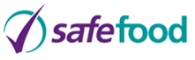 We encourage children to follow the advice from 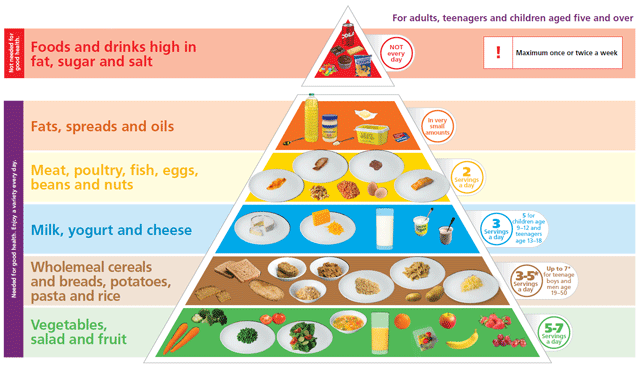 Roles and Responsibilities:Role of Parents:Provide a healthy well-balanced lunch for childrenEncourage healthy eatingInform the school of any child’s special dietary needsTo implement school policy by not allowing their children to bring unhealthy foods to schoolRole of Children:To eat their lunchTo bring home any uneaten lunch and packagingTo help make their lunches and remind parents of the Healthy Lunch Policy.Role of School:To promote and encourage healthy eating.If children bring treats into school they will not be allowed to eat them (except on a Friday).Children will be encouraged to drink water throughout the day.Implementation:This policy will be implemented from ……………As part of the Social Personal and Health Education curriculum, healthy eating will be discussed with the children regularly by staff.Teachers will continue to give children a sweet treat on occasions in recognition of work done, improvements in work or behaviour and in an effort to promote positive behaviour.  Sweet treats used prudently by teachers will not interfere with the health of the children.Fresh Today/Free Lunches:If your child avails of the Free Lunch we would recommend that he/she does not bring any extra food to school.  